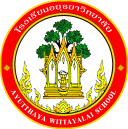 กิจกรรมโรงเรียนอยุธยาวิทยาลัย ปีการศึกษา 2562ชื่อกิจกรรม : จัดซื้อวัสดุสำนักงานและปรับซ่อมครุภัณฑ์ความสอดคล้องกับยุทธศาสตร์ กลยุทธ์ และนโยบาย :ยุทธศาสตร์ชาติ 20 ปี (พ.ศ.2560-2579) ด้านที่ 3	ยุทธศาสตร์กระทรวงศึกษาธิการ ฉบับที่ 12 ปีการศึกษา 2560-2564  ข้อที่ 6	กลยุทธ์ของ สพฐ. ข้อที่ 5	ยุทธศาสตร์ สพม. เขต 3  ข้อที่ 6เกณฑ์คุณภาพโรงเรียนมาตรฐานสากล ข้อที่ 3	มาตรฐานการประกันคุณภาพภายใน  มาตรฐานที่ 2  กลยุทธ์ของโรงเรียนอยุธยาวิทยาลัย ปีการศึกษา 2562-2564 ข้อที่ 6    โครงการหลักของโรงเรียน โครงการที่ 6 ตัวชี้วัดที่ 6.2 และ 6.5ลักษณะกิจกรรม :   กิจกรรมต่อเนื่อง   กิจกรรมใหม่	ชื่อผู้รับผิดชอบกิจกรรม : นางสาวชนิดาภา  ปลั่งกลางกลุ่มบริหารงานที่รับผิดชอบ : กลุ่มบริหารงบประมาณ1.  หลักการและเหตุผล  เนื่องจากโรงเรียนอยุธยาวิทยาลัย เป็นองค์กรนิติบุคคล การบริหารงบประมาณจึงมุ่งเน้นสนับสนุน             การจัดสรรสิ่งอำนวยความสะดวก รวดเร็ว ประหยัดเวลา จึงมีความจำเป็นอย่างมากในการใช้ปัจจัยงบประมาณ ทั้งในงบประมาณและนอกงบประมาณจึงต้องดำเนินการอย่างประหยัด ถูกต้อง โปร่งใส สามารถตรวจสอบได้            ทุกเวลาตามระเบียบสำนักนายกรัฐมนตรี  ดังนั้น เพื่อให้การปฏิบัติงานของโรงเรียนอยุธยาวิทยาลัยบรรลุเป้าหมายที่ตั้งไว้ จึงมีความจำเป็นต้อง จัดหาวัสดุสำนักงาน อุปกรณ์ ที่ใช้ในการประกอบการปฏิบัติงาน และเพื่อสนับสนุนการปฏิบัติของผู้ปฏิบัติงาน             ให้เพียงพอต่อปีงบประมาณ 2561 และพร้อมต่อการใช้งาน และเพื่ออำนวยความสะดวกในการปฏิบัติงานในสถานศึกษาให้เกิดประสิทธิภาพและประสิทธิผลในการบริหารจัดการของโรงเรียนอยุธยาวิทยาลัย และบังเกิดผลดีต่อทางราชการต่อไป ทั้งปัจจุบันและอนาคต 2.  วัตถุประสงค์  1. เพื่อระดมทรัพยากรด้านต่างๆ เพื่อพัฒนาความเป็นเลิศในการจัดการศึกษาโดยสามารถบริหารจัดการได้อย่างคล่องตัวตามสภาพความต้องการและจำเป็นของโรงเรียนและชุมชนมีส่วนร่วม 2. เพื่อให้ผู้เกี่ยวข้องทุกฝ่ายมีส่วนร่วมและมีเครือข่ายความร่วมมือในการร่วมรับผิดชอบต่อผลการจัดการศึกษาให้มีคุณภาพและได้มาตรฐาน3.  ตัวชี้วัดความสำเร็จ6.2 ระดับคุณภาพของการแสวงหา ระดมทรัพยากรด้านต่างๆ เพื่อพัฒนาความเป็นเลิศในการจัดการศึกษาโดยสามารถบริหารจัดการได้อย่างคล่องตัวตามสภาพความต้องการและจำเป็นของโรงเรียนและชุมชนมีส่วนร่วมอยู่ในระดับดีมาก 6.5 ผู้เกี่ยวข้องทุกฝ่ายมีส่วนร่วมและมีเครือข่ายความร่วมมือในการร่วมรับผิดชอบต่อผลการ                    จัดการศึกษาให้มีคุณภาพและได้มาตรฐานอยู่ในระดับดีมาก4. เป้าหมาย/ ผลผลิต 	4.1  เชิงปริมาณ  นักเรียน จำนวน 4,155 คน ครูและบุคลากรทางการศึกษาจำนวน 219 คน โรงเรียนอยุธยาวิทยาลัย ได้รับการระดมทรัพยากรด้านต่างๆ เพื่อพัฒนาความเป็นเลิศในการจัดการศึกษาโดยสามารถบริหารจัดการได้อย่างคล่องตัวตามสภาพความต้องการและจำเป็นของโรงเรียนและชุมชนมีส่วนร่วม และมีส่วนร่วมและมีเครือข่ายความร่วมมือในการร่วมรับผิดชอบต่อผลการจัดการศึกษาให้มีคุณภาพและได้มาตรฐาน	4.2  เชิงคุณภาพ  4.2.1. ระดับคุณภาพของการแสวงหาระดมทรัพยากรด้านต่างๆ เพื่อพัฒนาความเป็นเลิศในการจัดการศึกษาโดยสามารถบริหารจัดการได้อย่างคล่องตัวตามสภาพความต้องการและจำเป็นของโรงเรียนและชุมชนมีส่วนร่วมอยู่ในระดับดีมาก 4.2.2. ผู้เกี่ยวข้องทุกฝ่ายมีส่วนร่วมและมีเครือข่ายความร่วมมือในการร่วมรับผิดชอบต่อผลการจัดการศึกษาให้มีคุณภาพและได้มาตรฐานอยู่ในระดับดีมาก5. สถานที่ดำเนินการ	โรงเรียนอยุธยาวิทยาลัย6. ระยะเวลาดำเนินงาน	1 เมษายน 2562 – 31 มีนาคม 25637. ขั้นตอนการดำเนินกิจกรรม8. งบประมาณดำเนินการ      รวมทั้งสิ้น  1,200,000  บาท      โดยแบ่งเป็น	 		   งบอุดหนุนรายหัว				จำนวน   1,200,000   บาท		   งบพัฒนาผู้เรียน				จำนวน...........................บาท		   เงิน บ.ก.ศ.					จำนวน...........................บาท		   งบประมาณอื่น โปรดระบุ            		จำนวน...........................บาท       9. การติดตามและประเมินผล10.  ผลที่คาดว่าจะได้รับนักเรียน ครู และบุคลากรทางการศึกษา โรงเรียนอยุธยาวิทยาลัย ได้รับการระดมทรัพยากรด้านต่างๆ เพื่อพัฒนาความเป็นเลิศในการจัดการศึกษาโดยสามารถบริหารจัดการได้อย่างคล่องตัวตามสภาพความต้องการและจำเป็นของโรงเรียนและชุมชนมีส่วนร่วม และมีส่วนร่วมและมีเครือข่ายความร่วมมือในการร่วมรับผิดชอบต่อผลการจัดการศึกษาให้มีคุณภาพและได้มาตรฐานมากขึ้นประมาณการงบประมาณที่ใช้ชื่อกิจกรรม จัดซื้อวัสดุสำนักงานและปรับซ่อมครุภัณฑ์กลุ่มบริหารงบประมาณที่ขั้นตอนการดำเนินกิจกรรมงบประมาณงบประมาณงบประมาณงบประมาณงบประมาณระยะเวลาดำเนินการระยะเวลาดำเนินการชื่อผู้รับผิดชอบที่ขั้นตอนการดำเนินกิจกรรมอุดหนุน     รายหัว(บาท)พัฒนาผู้เรียน(บาท)บ.ก.ศ.(บาท)อื่นๆ ระบุ  (บาท)รวม(บาท)ระยะเวลาดำเนินการระยะเวลาดำเนินการชื่อผู้รับผิดชอบ1.Plan (วางแผน)Plan (วางแผน)Plan (วางแผน)Plan (วางแผน)Plan (วางแผน)Plan (วางแผน)Plan (วางแผน)Plan (วางแผน)Plan (วางแผน)1.วางแผนและเขียนกิจกรรมเพื่อจัดซื้อวัสดุสำนักงาน-----พ.ค.62พ.ค.62นางสาวชนิดาภา  ปลั่งกลาง2.Do (ปฏิบัติตามแผน)Do (ปฏิบัติตามแผน)Do (ปฏิบัติตามแผน)Do (ปฏิบัติตามแผน)Do (ปฏิบัติตามแผน)Do (ปฏิบัติตามแผน)Do (ปฏิบัติตามแผน)Do (ปฏิบัติตามแผน)Do (ปฏิบัติตามแผน)2.สืบราคา/สอบราคาขออนุญาตจัดซื้อจัดจ้าง1,200,000---1,200,000พ.ค. 62 – ก.พ. 63พ.ค. 62 – ก.พ. 63นางสาวชนิดาภา  ปลั่งกลาง3.Check (ตรวจสอบการปฏิบัติตามแผน)Check (ตรวจสอบการปฏิบัติตามแผน)Check (ตรวจสอบการปฏิบัติตามแผน)Check (ตรวจสอบการปฏิบัติตามแผน)Check (ตรวจสอบการปฏิบัติตามแผน)Check (ตรวจสอบการปฏิบัติตามแผน)Check (ตรวจสอบการปฏิบัติตามแผน)Check (ตรวจสอบการปฏิบัติตามแผน)Check (ตรวจสอบการปฏิบัติตามแผน)3.วัดและประเมินผลความพึงพอใจต่อการจัดกิจกรรม-----มี.ค. 63มี.ค. 63นางสาวชนิดาภา  ปลั่งกลางที่ขั้นตอนการดำเนินกิจกรรมงบประมาณงบประมาณงบประมาณงบประมาณงบประมาณระยะเวลาดำเนินการระยะเวลาดำเนินการชื่อผู้รับผิดชอบที่ขั้นตอนการดำเนินกิจกรรมอุดหนุน     รายหัว(บาท)พัฒนาผู้เรียน(บาท)บ.ก.ศ.(บาท)อื่นๆ ระบุ  (บาท)รวม(บาท)ระยะเวลาดำเนินการระยะเวลาดำเนินการชื่อผู้รับผิดชอบ4.Act (ปรับปรุงแก้ไข)Act (ปรับปรุงแก้ไข)Act (ปรับปรุงแก้ไข)Act (ปรับปรุงแก้ไข)Act (ปรับปรุงแก้ไข)Act (ปรับปรุงแก้ไข)Act (ปรับปรุงแก้ไข)Act (ปรับปรุงแก้ไข)Act (ปรับปรุงแก้ไข)4.บันทึกเพื่อปรับปรุงแก้ไข-----มี.ค. 63มี.ค. 63นางสาวชนิดาภา  ปลั่งกลาง5.สรุปกิจกรรมและรายงานผลสรุปกิจกรรมและรายงานผลสรุปกิจกรรมและรายงานผลสรุปกิจกรรมและรายงานผลสรุปกิจกรรมและรายงานผลสรุปกิจกรรมและรายงานผลสรุปกิจกรรมและรายงานผลสรุปกิจกรรมและรายงานผลสรุปกิจกรรมและรายงานผล5.สรุปกิจกรรมและรายงานหลังจากเสร็จกิจกรรม-----ภายใน15 วันหลังจัดกิจกรรมนางสาวชนิดาภา  ปลั่งกลางนางสาวชนิดาภา  ปลั่งกลางรวมรวม1,200,000---1,200,000ตัวชี้วัดความสำเร็จวิธีวัดและประเมินผลเครื่องมือวัดและประเมินผลผู้รับผิดชอบระดับคุณภาพของการแสวงหา  ระดมทรัพยากรด้านต่างๆ เพื่อพัฒนาความเป็นเลิศในการจัดการศึกษาโดยสามารถบริหารจัดการได้อย่างคล่องตัวตามสภาพความต้องการและจำเป็นของโรงเรียนและชุมชนมีส่วนร่วมอยู่ในระดับดีมากประเมินผลจากแบบสอบถามแบบสอบถามนางสาวชนิดาภา  ปลั่งกลางผู้เกี่ยวข้องทุกฝ่ายมีส่วนร่วมและมีเครือข่ายความร่วมมือในการร่วมรับผิดชอบต่อผลการจัดการศึกษาให้มีคุณภาพและได้มาตรฐานอยู่ในระดับดีมากประเมินผลจากแบบสอบถามแบบสอบถามนางสาวชนิดาภา  ปลั่งกลางผู้เสนอกิจกรรมผู้ตรวจกิจกรรม      ลงชื่อ................................................(นางสาวชนิดาภา  ปลั่งกลาง)ตำแหน่ง ครู      ลงชื่อ......................................................(นางสาวเสาวนีย์  บุญบำรุง)เจ้าหน้าที่แผนงานกลุ่มงานบริหารงบประมาณหัวหน้าโครงการหลักหัวหน้าโครงการหลัก                                       ลงชื่อ.................................................(นางสาววิมล พรรณนิคม)หัวหน้าสำนักเลขานุการ                                       ลงชื่อ.................................................(นางสาววิมล พรรณนิคม)หัวหน้าสำนักเลขานุการผู้เห็นชอบโครงการผู้เห็นชอบโครงการ                                      ลงชื่อ....................................................(นายสมใจ  พัฒน์วิชัยโชติ)รองผู้อำนวยการกลุ่มบริหารงบประมาณ                                      ลงชื่อ....................................................(นายสมใจ  พัฒน์วิชัยโชติ)รองผู้อำนวยการกลุ่มบริหารงบประมาณหัวหน้างานแผนงานหัวหน้างานแผนงาน                                      ลงชื่อ.................................................(นายสรรพสิทธิ์  โกศล)หัวหน้างานนโยบายและแผนงาน                                          ลงชื่อ.................................................(นายสรรพสิทธิ์  โกศล)หัวหน้างานนโยบายและแผนงาน    ผู้ตรวจสอบงบประมาณผู้ตรวจสอบงบประมาณ                                       ลงชื่อ....................................................(นายสมใจ  พัฒน์วิชัยโชติ)รองผู้อำนวยการกลุ่มบริหารงบประมาณ                                       ลงชื่อ....................................................(นายสมใจ  พัฒน์วิชัยโชติ)รองผู้อำนวยการกลุ่มบริหารงบประมาณผู้อนุมัติโครงการผู้อนุมัติโครงการ(    )  อนุมัติ               (    )  ไม่อนุมัติ                                     ลงชื่อ.........................................................(นายวรากร  รื่นกมล)ผู้อำนวยการโรงเรียนอยุธยาวิทยาลัย(    )  อนุมัติ               (    )  ไม่อนุมัติ                                     ลงชื่อ.........................................................(นายวรากร  รื่นกมล)ผู้อำนวยการโรงเรียนอยุธยาวิทยาลัยที่รายการจำนวนหน่วยราคาต่อหน่วยรวมเป็นเงินประเภทของงบประมาณที่ใช้รายการวัสดุ1กระดาษโรเนียวปอนด์ A45,600 รีม70392,000งบอุดหนุนรายหัว2กระดาษถ่ายเอกสาร A4 70 แกรม1,200 รีม8096,000งบอุดหนุนรายหัว3กระดาษถ่ายเอกสาร A4 80 แกรม300 รีม10531,500งบอุดหนุนรายหัว4กระดาษถ่ายเอกสาร A3 70 แกรม70 รีม22515,750งบอุดหนุนรายหัว5กระดาษไข100 ม้วน1,800180,000งบอุดหนุนรายหัว6หมึกพิมพ์สำเนา280 หลอด900252,000งบอุดหนุนรายหัว7หมึกอิงค์เจ็ท4 หลอด15,00060,000งบอุดหนุนรายหัว8หมึกเครื่องถ่ายเอกสาร4 หลอด3,50014,000งบอุดหนุนรายหัว9ลวดเย็บกระดาษ120 ตลับ60072,000งบอุดหนุนรายหัวรายการจ้าง1ซ่อมเครื่องพิมพ์สำเนาระบบอิงค์เจ็ท 4 สี1 ครั้ง30,75030,750งบอุดหนุนรายหัว2ซ่อมเครื่องเรียงสำเนาอัตโนมัติ2 ครั้ง28,00056,000งบอุดหนุนรายหัวรวมเป็นเงิน  ( หนึ่งล้านสองแสนบาทถ้วน )รวมเป็นเงิน  ( หนึ่งล้านสองแสนบาทถ้วน )รวมเป็นเงิน  ( หนึ่งล้านสองแสนบาทถ้วน )รวมเป็นเงิน  ( หนึ่งล้านสองแสนบาทถ้วน )1,200,000งบอุดหนุนรายหัว